ای يار عزيز نامه‌ای که به آقا احمد مرقوم نموده بودی…حضرت عبدالبهاءاصلی فارسی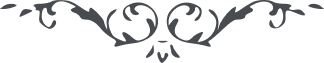 ٤٠ ای يار عزيز نامه‌ای که به آقا احمد مرقوم نموده بودی ملاحظه گرديد از عدم حضور من به پاريس آنچه شکايت بنمائی حقّ داری ما بغتةً از پورتسعيد سوار واپور شديم حضرات احبّا يقين داشتند که به مرسيليا خواهيم آمد ولی در واپور اختلال در مزاج حاصل شد به قسمی که لازم شد که به اسکندريّه درآئيم لهذا در رمله منزل نموديم و الحمد للّه صحّت بهتر از پيشتر است**.** و امّا سفر به پاريس محض خاطر شما ان شاءاللّه مينمائيم ولی در ايّام اعتدال هوا امّا حال به جهت نقاهت مزاج سرمای آن صفحات تأثير شديد مينمايد خطّه مصريّه در زمستان معتدل است و از اين گذشته حکمتهای بالغه الهيّه چنين اقتضا ميکند و ان شاءاللّه در مستقبل ظاهر و آشکار ميگردد و عليک البهاء الأبهی**.** 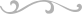 